Book 15: The Snug Bug JumpsCurriculum Extension ActivitiesRetell the story by using drama. Each child could draw a bug on a sheet of construction paper, cut it out, and then glue it on a popsicle stick.  The class could practice story sequencing by hopping to the various places and events depicted in the story.Recreate the sequence of the story by making a “skinny strip.”  This is a strip of paper about three feet long.  The children divide it into as many sections as there are events in the book, plus one.  The first section is for the title, the author, and a child’s name listed as the illustrator.  Have the children draw a picture in each section, retelling the sequence of the story.Make a story web.  Start by putting the words “Chug Bug” in the center of the circle.  Then, draw lines running out from the circle with events written on them.  The overall appearance is much like that of the sun with its’ light radiating in all directions.Word with long vowel, consonant, silent e: likes, lake, snake, pole, rope, broke, hole, mole, cake, baked, rice, spice, drape, cape, tape, wore, fine, place.Written by,Dr. Janie Spaht Gill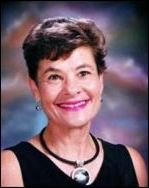 http://www.arobookpublishing.com